Description du moment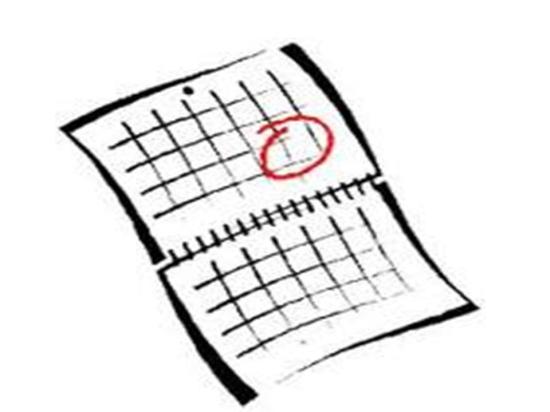 (quand?)Une époque ? Si oui… description de ton époque (habillement, moyens de transport, moyens de communication, etc.)Une date précise ?Un moment de la journée ?La température ?La saison ?Description du personnage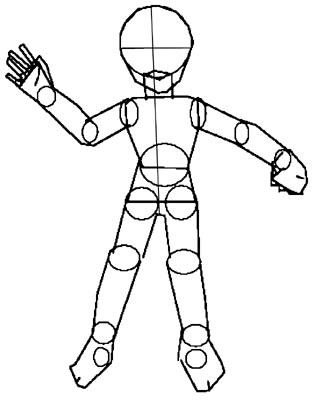 (Qui ?)Une fille ou un garçon ?  Son âge ?Son nom ?Ses caractéristiques physiques ?Ses traits de personnalité (qualités et défauts) ?Ses activités (métier, passe-temps) ?Sa famille, ses amis ?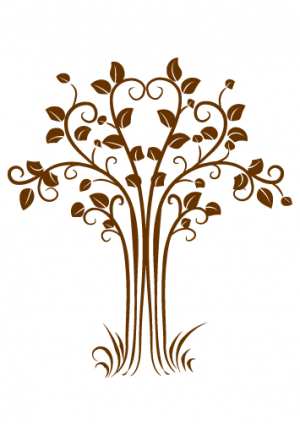 Description des lieux(où ?)Son pays ?Sa région ? Sa ville ?Son quartier ?Sa rue ?Sa maison ?Le paysage ?Les attraits touristiques ?